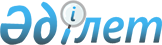 Об определении размера и порядка оказания жилищной помощи по городу ПавлодарРешение Павлодарского городского маслихата Павлодарской области от 27 марта 2024 года № 135/15. Зарегистрировано в Департаменте юстиции Павлодарской области 29 марта 2024 года № 7528-14
      В соответствии со статьей 6 Закона Республики Казахстан "О местном государственном управлении и самоуправлении в Республике Казахстан", пунктом 5 статьи 97 Закона Республики Казахстан "О жилищных отношениях", подпунктом 4) пункта 2 статьи 46 Закона Республики Казахстан "О правовых актах", Приказом Министра промышленности и строительства Республики Казахстан от 8 декабря 2023 года № 117 "Об утверждении Правил предоставления жилищной помощи", Павлодарский городской маслихат РЕШИЛ:
      1. Определить размер и порядок оказания жилищной помощи в городе Павлодар, согласно приложению к настоящему решению.
      2. Признать утратившими силу следующие решения Павлодарского городского маслихата:
      1) Решение Павлодарского городского маслихата от 7 апреля 2021 № 33/3 "Об определении размера и порядка оказания жилищной помощи по городу Павлодар" (зарегистрировано в Реестре государственной регистрации нормативных правовых актов под № 7247).
      2) Решение Павлодарского городского маслихата от 4 июля 2023 года № 37/ "О внесении изменения в решение Павлодарского городского маслихата от 7 апреля 2021 года № 33/3 "Об определении размера и порядка оказания жилищной помощи по городу Павлодар" (зарегистрировано в Реестре государственной регистрации нормативных правовых актов под № 7372-14).
      3. Настоящее решение вводится в действие по истечении десяти календарных дней после дня его первого официального опубликования. Размер и порядок оказания жилищной помощи по городу Павлодар Глава 1. Общие положения
      1. Жилищная помощь предоставляется за счет средств местного бюджета малообеспеченным семьям (гражданам), постоянно зарегистрированным и проживающим в жилище на территории города Павлодар, которое находится на праве собственности как единственное жилище на территории Республики Казахстан, также нанимателям (поднанимателям) жилища из государственного жилищного фонда и жилища, арендованного местным исполнительным органом в частном жилищном фонде, на оплату:
      расходов на управление объектом кондоминиума и содержание общего имущества объекта кондоминиума, в том числе капитальный ремонт общего имущества объекта кондоминиума;
      потребления коммунальных услуг и услуг связи в части увеличения абонентской платы за телефон, подключенный к сети телекоммуникаций;
      расходов за пользование жилищем из государственного жилищного фонда и жилищем, арендованным местным исполнительным органом в частном жилищном фонде.
      Расходы малообеспеченных семей (граждан), принимаемые к исчислению жилищной помощи, определяются как сумма расходов по каждому из вышеуказанных направлений.
      2. Назначение жилищной помощи малообеспеченным семьям (гражданам) оказывается на бесплатной основе Государственным учреждением "Отдел занятости и социальных программ города Павлодара" (далее - уполномоченный орган). Глава 2. Размер оказания жилищной помощи
      3. Жилищная помощь определяется как разница между суммой оплаты расходов на управление объектом кондоминиума и содержание общего имущества объекта кондоминиума, в том числе капитальный ремонт общего имущества объекта кондоминиума, потребление коммунальных услуг и услуг связи в части увеличения абонентской платы за телефон, подключенный к сети телекоммуникаций, пользование жилищем из государственного жилищного фонда и жилищем, арендованным местным исполнительным органом в частном жилищном фонде, и предельно допустимым уровнем расходов услугополучателя на эти цели, в размере 5 (пяти) процентов.
      4. Назначение жилищной помощи малообеспеченным семьям (гражданам) производится в соответствии нижеследующих норм:
      - для одинокопроживающих граждан – 30 (тридцать) квадратных метров от общей площади жилища;
      - для семей из 2-х и более человек – 18 (восемнадцать) квадратных метров на одного человека от общей площади жилища.
      Норму потребления электрической энергии определить для потребителей, использующих электрические плиты в размере – 110 (сто десять) киловатт в месяц на одного человека;
      Для потребителей, не использующих электрические плиты – 90 (девяносто) киловатт в месяц на одного человека. 
      Норму потребления газа определить десять килограмм на одну семью в месяц. Глава 3. Порядок оказания жилищной помощи
      5. Жилищная помощь назначается сроком на один квартал независимо от времени подачи документов в текущем квартале по совокупному доходу и по предъявленным поставщиками счетам о ежемесячных взносах на управление объектом кондоминиума и содержание общего имущества объекта кондоминиума, в том числе капитальный ремонт общего имущества объекта кондоминиума согласно смете расходов и счетам на оплату коммунальных услуг предыдущего квартала.
      6. Совокупный доход малообеспеченной семьи (гражданина) исчисляется уполномоченным органом за квартал, предшествовавший кварталу обращения за назначением жилищной помощи, в порядке, определяемом приказом Министра промышленности и строительства Республики Казахстан от 8 декабря 2023 года № 117 "Об утверждении Правил предоставления жилищной помощи" (далее-Правила).
      7. Компенсация услуг связи в части увеличения абонентской платы за телефон, подключенный к сети телекоммуникаций, производится в соответствии с приказом Министра цифрового развития, инноваций и аэрокосмической промышленности Республики Казахстан от 28 июля 2023 года № 295/НҚ "Об определении размера и утверждении Правил компенсации повышения тарифов абонентской платы за оказание услуг телекоммуникаций социально защищаемым гражданам".
      8. Малообеспеченная семья (гражданин) либо его представитель в силу полномочия, основанного на доверенности, законодательстве, решении суда либо административном акте обращается за назначением жилищной помощи один раз в квартал в Государственную корпорацию или веб-портал "электронного правительства" с предоставлением следующих документов:
      1) в Государственную корпорацию: 
      документ, удостоверяющий личность (для идентификации личности);
      документы, подтверждающие доходы семьи (за исключением сведений получаемых из соответствующих государственных информационных систем);
      справка с места работы либо справка о регистрации в качестве безработного лица (за исключением сведений получаемых из соответствующих государственных информационных систем);
      сведения об алиментах на детей и других иждивенцев;
      банковский счет;
      счета о размерах ежемесячных взносов на содержание жилого дома (жилого здания); 
      счета на потребление коммунальных услуг;
      квитанцию-счет за услуги телекоммуникаций или копия договора на оказание услуг связи;
      счет о размере арендной платы за пользование жилищем, арендованным местным исполнительным органом в частном жилищном фонде, предъявленный местным исполнительным органом;
      2) на веб-портал "электронного правительства":
      запрос в форме электронного документа, удостоверенный электронной цифровой подписью услугополучателя;
      электронная копия документов, подтверждающих доходы семьи;
      электронная копия справки с места работы либо справка о регистрации в качестве безработного лица;
      электронная копия сведений об алиментах на детей и других иждивенцев;
      электронная копия банковского счета;
      электронную копию счета о размерах ежемесячных взносов на содержание жилого дома (жилого здания);
      электронную копию счета на потребление коммунальных услуг;
      электронную копию квитанцию-счет за услуги телекоммуникаций или копию договора на оказание услуг связи;
      электронную копию счета о размере арендной платы за пользование жилищем, арендованным местным исполнительным органом в частном жилищном фонде, предъявленного местным исполнительным органом.
      9. Решение о назначении жилищной помощи либо мотивированный ответ об отказе в предоставлении услуги принимается услугодателем, осуществляющим назначение жилищной помощи. Уведомление о назначении либо мотивированный ответ об отказе в назначении жилищной помощи направляется в Государственную корпорацию или "личный кабинет" в виде электронного документа согласно пункта 12, главы 2 Правил.
      10. Малообеспеченным семьям (гражданам), в которых трудоспособные члены семьи не принимают участие в активных мерах занятости, не учатся по дневной форме обучения, не являются военнослужащими срочной службы, не зарегистрированы в качестве безработных жилищная помощь не назначается, за исключением:
      - лиц, осуществляющих уход за ребенком в возрасте до трех лет;
      - лиц, осуществляющих уход за ребенком с инвалидностью, лицом с инвалидностью первой или второй группы, престарелым старше восьмидесяти лет, которые нуждаются в постороннем уходе и помощи;
      - лиц, имеющих заболевания, по которым устанавливается срок временной нетрудоспособности более двух месяцев; 
      - лиц, состоящих на учете в туберкулезном, психоневрологическом, онкологическом диспансерах;
      - беременных женщин сроком от 30 (тридцати) недель.
      11. Срок рассмотрения документов и принятия решения о предоставлении жилищной помощи либо мотивированный ответ об отказе со дня принятия полного комплекта документов от Государственной корпорации либо через веб-портал "электронного правительства" составляет 8 (восемь) рабочих дней.
      12. Порядок обжалования решений, действий (бездействия) услугодателя и (или) его должностных лиц по вопросам оказания государственных услуг производится в соответствии с действующим законодательством.
      13. Выплата жилищной помощи малообеспеченным семьям (гражданам) осуществляется уполномоченным органом через банки второго уровня путем перечисления начисленных сумм на лицевые счета получателей жилищной помощи ежемесячно до 25 числа месяца следующего за месяцем принятия решения о назначении жилищной помощи.
					© 2012. РГП на ПХВ «Институт законодательства и правовой информации Республики Казахстан» Министерства юстиции Республики Казахстан
				
      Председатель Павлодарского городского маслихата 

К. Кожин
Приложение
к решению Павлодарского
городского маслихата
от 27 марта 2024 года
№ 135/15